Rehabilitationssport in HerzgruppenInformationen für Herzsportgruppenärzt*innenAuf einen BlickHerzsportgruppen können seit dem 04.08.2021 abweichend von Ziffer 12.2 der Rahmenvereinbarung über den Rehabilitationssport und das Funktionstraining vom 1. Januar 2011 ohne die ständige persönliche Anwesenheit des*der verantwortlichen Herzsportgruppenärzt*in durchgeführt werden. In diesen Fällen ist die zusätzliche Absicherung in Notfallsituationen notwendig und kann in verschiedenen Varianten sichergestellt werden. Die Neuregelungen gelten bis auf weiteres ausschließlich für die gesetzlichen Krankenversicherungen, sodass nur Teilnehmende mit ärztlicher Verordnung über das Muster 56 an einer solchen Herzsportgruppe ohne ständige ärztliche Anwesenheit teilnehmen können. Die Deutsche Rentenversicherung hat der überarbeiteten Fassung der Rahmenvereinbarung zwischenzeitlich zugestimmt, so dass die den Herzsport betreffenden Regelungen nunmehr auch für die Versicherten der DRV vorzeitig umgesetzt werden können (Stand 09.11.2021).Die bestehenden Herzsportgruppen können aber auch weiterhin in der bisherigen Form unter ständiger Anwesenheit der*des Ärzt*in fortgeführt werden.  Daraus ergeben sich folgende Durchführungsvarianten von Herzsportgruppen:1.	Herzsportgruppenärzt*in ist ständig anwesend (Herzsportgruppe wie bisher)2.	Herzsportgruppenärzt*in ist nicht ständig anwesend
Es erfolgt mindestens alle sechs Wochen eine Visitation der Gruppe durch 
den*die Herzsportgruppenärzt*in. Die Absicherung der Notfallsituation erfolgt durch: die ständige Anwesenheit einer Rettungskraftoderdie ständige Bereitschaft des*der Herzsportgruppenärzt*in oderdie ständige Bereitschaft einer Rettungskraft.Die Aufgaben des*der verantwortlichen Herzsportgruppenärzt*in bleiben in ihrer Form bestehen. Den genauen Wortlaut der Neuregelung können Sie nachfolgend einsehen.Regelungen für den Herzsport in DetailBeim Rehabilitationssport in Herzgruppen ist grundsätzlich die ständige, persönliche Anwesenheit eines*einer betreuenden Ärzt*in (im Weiteren Herzsportgruppenärzt*in) während der Übungsveranstaltungen erforderlich. Abweichende Regelungen werden an späterer Stelle beschrieben. Die ständige Anwesenheit des*der Herzsportgruppenärzt*in gilt dabei auch bei einer Betreuung von maximal drei parallel stattfindenden Herzsportgruppen in räumlicher Nähe (z. B. in Dreifach-Sporthallen) als erfüllt. Erforderliche Qualifikationen für die Tätigkeit als verantwortliche*r Herzsportgruppenärzt*in ist: Fachärzt*in für Innere Medizin, Kardiologie, Allgemeinmedizin Fachärzt*in für Physikalische und Rehabilitative Medizin Fachärzt*in auf einem anderen Gebiet mit Zusatz-Weiterbildung Sportmedizin Ärzt*innen ohne eine der zuvor benannten Fachgebietsbezeichnungen mit Erfahrung im Rehabilitationssport oder Sport mit Herzpatient*innen. Diese Qualifikationsanforderungen gelten sowohl für die „klassischen“ Herzsportgruppen als auf für die neuen Durchführungsvarianten. Es können somit einerseits (wie bisher auch) alle Ärzt*innen eingesetzt werden, die über Erfahrungen im Rehabilitationssport verfügen. Dabei ist es unerheblich, aus welchem Fachgebiet die Ärzt*innen kommen. Darüber hinaus können auch definierte Fachärzt*innen ohne Erfahrung tätig werden. Damit erweitert sich der Kreis der potenziellen Herzsportgruppenärzt*innen.  Ihre Aufgabe ist es, sich über die aktuellen Untersuchungsbefunde der Teilnehmenden zu informieren, auf der Grundlage aktueller Untersuchungsbefunde die auf die Einschränkungen sowie auf den Allgemeinzustand des behinderten oder von Behinderung bedrohten Menschen abgestimmten Übungen festzulegen, zu Beginn jeder Übungsveranstaltung die Belastbarkeit durch Befragung festzustellen das Training in Absprache mit der Übungsleitung zu gestalten, während der Übungen die Teilnehmenden zu überwachen, den behinderten oder von Behinderung bedrohten Menschen zu beraten, den medizinischen und psycho-sozialen Betreuungs- und Beratungsbedarf einschließlich der Vermittlung von regelmäßigen gesundheitsrelevanten Informationen z. B. zur Medikation sowie zum Risikofaktorenmanagement und zu Gesundheitsbildungsmaßnahmen in einem geeigneten Rahmen sicherzustellen, die bedarfsabhängige Kontaktaufnahme mit den verordnenden Ärzt*innen zum verbesserten Informationsaustausch zu gewährleisten. Die abgestimmten Belastungsvorgaben einschließlich der Befunde sowie besondere Hinweise wie Einschränkungen usw. sind schriftlich zu dokumentieren. Abweichend kann der Rehabilitationssport in Herzgruppen ohne die ständige ärztliche Anwesenheit des*der Herzsportgruppenärzt*in in Abstimmung mit der Übungsleitung sowie nach Bedarf der Teilnehmenden durchgeführt werden. Hierzu bedarf es einer Ummeldung der anerkannten Gruppe bei der anerkennenden Stelle (i.d.R. Landesverband des DBS). In diesen Fällen muss der*die Herzsportgruppenärzt*in die Herzsportgruppe mindestens alle sechs Wochen persönlich visitieren. Auf der Grundlage der aktuellen medizinischen Befunde, des individuellen Krankheitsgeschehens und des Betreuungsbedarfs der Teilnehmer*innen und in Abstimmung mit der Übungsleitung ist über ein kürzeres Intervall zu entscheiden. Die Anwesenheit der*die Herzsportgruppenärzt*in in der Herzsportgruppe ist schriftlich zu dokumentieren (z. B. auf der Anwesenheitsliste). Neben den oben genannten Aufgaben hat der*die Herzsportgruppenärzt*in bei der Betreuung von Herzsportgruppen ohne die ständige ärztliche Anwesenheit im Wesentlichen folgende Aufgaben wahrzunehmen (Ausnahme: Befragung zu Beginn jeder Übungsveranstaltung): Zuordnung von neuen Teilnehmer*innen zu den einzelnen Gruppen. Dies muss grundsätzlich im persönlichen Gespräch erfolgen, nur in seltenen und begründeten Ausnahmefällen auch nach Aktenlage. Abstimmung mit der Übungsleitung über Intensität und Art des Bewegungstrainings, je nach Beschwerdebild der Teilnehmer*innen und aktuellen medizinischen Befunden (z. B. Belastungs-EKG, Echokardiographie etc.). Beratung der Teilnehmer*innen (medizinisch, psycho-sozial, Lebensstil) und Übungsleitung während der Übungsveranstaltungen und auf Anfrage z. B. telefonisch. Beurteilung aktueller Untersuchungsbefunde und von Veränderungen hinsichtlich des Gesundheitszustandes und der Belastbarkeit der Teilnehmer*innen sowie entsprechenden Anpassungen an das Bewegungstraining in Abstimmung mit der Übungsleitung. Die Absicherung in Notfallsituationen kann entweder erfolgen durch die ständige Anwesenheit des*der Herzsportgruppenärzt*in oder von Rettungskräften oder die ständige Bereitschaft des*der Herzsportgruppenärzt*in oder von Rettungskräften Die ständige Anwesenheit bzw. ständige Bereitschaft gilt auch für die Absicherung von Notfallsituationen bei der Betreuung von maximal drei parallel stattfindenden Herzsportgruppen in räumlicher Nähe (z. B. in Dreifach-Sporthallen) als erfüllt. Ständige Bereitschaft des*der Herzsportgruppenärzt*in oder von Rettungskräften in diesem Sinne setzt voraus: Bei jedem Notfall/Unfall ist der*die Herzsportgruppenärzt*in bzw. die Rettungskraft sofort zu kontaktieren, Voraussetzung ist deren lückenlose Erreichbarkeit durch die Übungsleitung. Eintreffen des*der Herzsportgruppenärzt*in oder der Rettungskraft im Übungsraum unverzüglich nach Anforderung durch die Übungsleitung. „Unverzüglich“ bedeutet in diesem Sinne, dass der*die Herzsportgruppenärzt*in oder die Rettungskraft in der Regel ohne schuldhaftes Zögern und unterhalb der regional gültigen Hilfsfrist im Übungsraum eintrifft. Die gesetzliche Vorgabe des genannten Zeitraums erfolgt auf Ebene der Bundesländer und kann auch innerhalb eines Bundeslandes regionalen Abweichungen unterliegen. Als Orientierung wird ein Zeitraum von acht Minuten empfohlen.Erforderliche Qualifikationen für die Absicherung in Notfallsituationen: Ärzt*in mit praktischen Erfahrungen und Fertigkeiten im Notfallmanagement Physician Assistant mit Kenntnissen und Fertigkeiten im Notfallmanagement Rettungsassistent*in Notfallsanitäter*in Rettungssanitäter*in mit mindestens einjähriger Berufserfahrung im Anschluss an die Ausbildung mit Kenntnissen und Fertigkeiten im Notfallmanagement Fachkrankenpflegekräfte für Intensivpflege und Anästhesie. Notfallmanagement in HerzsportgruppenIn Herzsportgruppen sind ein netzunabhängiger, tragbarer Defibrillator bzw. automatisierter externer Defibrillator (AED) (Wartungskontrolle) und ein Notfallkoffer (regelmäßige Überprüfung) vorzuhalten.Es liegt ein Notfallplan vor. In regelmäßigen Abständen, mindestens 2x/Jahr, sind während der Übungsveranstaltungen Notfallübungen durchzuführen, in denen auch die Teilnehmenden der Herzsportgruppen die Funktionsfähigkeit des Defibrillators (AED) kennenlernen. Dabei sollte auch der Ablauf im Falle eines Notfalls (wer übernimmt welche Aufgabe?) geübt werden (Nachweis der Durchführung z. B. über die Stundendokumentation).Fragen und AntwortenHerzsport allgemeinWieso wurde die Neuregelung eingeführt?Es wurde für uns zunehmend schwieriger, Ärzt*innen für die ständige Anwesenheit während der Übungsveranstaltungen unserer Herzsportgruppe zu finden. Weiterhin sind Experten der Meinung, dass dies wegen der Fortschritte der modernen Kardiologie auch nicht mehr in allen Fällen notwendig ist. 
Das bedeutet jedoch nicht, dass auf die ärztliche Betreuung in Herzsportgruppen gänzlich verzichtet werden kann. Sie ist weiterhin wichtig, um die hohe Qualität des Herzsports zu erhalten bzw. zu verbessern und auch Ihre Fragen zu beantworten. Die Absicherung einer Notfallsituation durch Rettungskräfte bietet eine zusätzliche Möglichkeit für Vereine. Die Herzsportgruppenärzt*innen werden damit insbesondere zeitlich entlastet, was im besten Falle dazu führt, dass mehr Ärzt*innen für dieses Engagement gewonnen werden können. Dadurch verbessert sich mittel- und langfristig auch die Sicherung unseres Angebotes. Wonach wird entschieden, ob die Herzsportgruppe mit oder ohne ständige persönliche Anwesenheit des*der Herzsportgruppenärzt*in durchgeführt wird?Bei allen Herzsportgruppen kann in Abstimmung mit dem*der verantwortlichen Herzsportgruppenärzt*in entschieden werden, in welcher Form die Herzsportgruppe durchgeführt werden soll. Welche weiteren Besonderheiten bestehen für den Herzsport?In Herzsportgruppen sind ein netzunabhängiger, tragbarer Defibrillator bzw.  automatisierter externer Defibrillator (AED) (Wartungskontrolle) und ein Notfallkoffer (regelmäßige Überprüfung) vorzuhalten.Ein Notfallplan muss vorliegen. In regelmäßigen Abständen, mindestens 2x/Jahr, sind während der Übungsveranstaltungen Notfallübungen durchzuführen, in denen auch die Teilnehmenden der Herzsportgruppen die Funktionsfähigkeit des Defibrillators (z. B. AED) kennenlernen. Dabei sollte auch der Ablauf im Falle eines Notfalls (wer übernimmt welche Aufgabe?) geübt werden.Herzsport ohne ständige Anwesenheit des*der Herzsportgruppenärzt*inAllgemeinWelche Durchführungsbestimmungen gelten für die Herzsportgruppen nach dem neuen Herzkonzept?Wie in der klassischen Herzsportgruppe ist die Anzahl der Teilnehmer*innen auf maximal 20 begrenzt bei einem Übungsstundenumfang von mindestens 60 MinutenIn welchen Abständen ist der*die Herzsportgruppenärzt*in in den Übungseinheiten anwesend?Mindestens alle sechs Wochen visitiert der*die Herzsportgruppenärzt*in die Herzsportgruppe. Auf der Grundlage der aktuellen medizinischen Befunde, des individuellen Krankheitsgeschehens und des Betreuungsbedarfs der Teilnehmer*innen und in Abstimmung mit der Übungsleitung kann auch ein kürzeres Intervall gewählt werden. Beim Rehabilitationssport in Herzinsuffizienzgruppen ist die ständige, persönliche Anwesenheit des*der Herzsportgruppenärzt*in während der Übungsveranstaltungen weiterhin zwingend erforderlich.Wie erfolgt die ärztliche Beratung der Teilnehmer*innen/Übungsleiter*innen?Die Beratung der Teilnehmer*innen (medizinisch, psycho-sozial, Lebensstil) und Übungsleitung erfolgt weiterhin während der Übungsveranstaltungen sowie zusätzlich auf Anfrage z. B. telefonisch.Absicherung der NotfallsituationWie kann die Absicherung einer Notfallsituation erfolgen?Die Absicherung der Notfallsituation kann entweder durch die ständige Anwesenheit oder die ständige Bereitschaft des*der verantwortlichen Herzsportgruppenärzt*in oder einer Rettungskraft erfolgen. Was bedeutet „ständige Bereitschaft“?Die ständige Bereitschaft in diesem Sinne bedeutet, dass der*die Herzsportgruppenärzt*in bzw. die Rettungskraft während der Übungsveranstaltung lückenlos durch die Übungsleitung erreichbar ist und somit bei jedem Notfall/Unfall sofort kontaktiert werden kann.  Das Eintreffen des*der Herzsportgruppenärzt*in bzw. der Rettungskraft im Übungsraum erfolgt unverzüglich nach Anforderung durch die Übungsleitung, in der Regel spätestens nach acht Minuten.   Welche Besonderheiten gibt es hinsichtlich der „ständige Anwesenheit“?Die ständige Anwesenheit gilt auch als bei einer Betreuung von maximal drei parallel stattfindenden Herzsportgruppen in räumlicher Nähe (z.B. in Dreifach-Sporthallen) als erfüllt.Welche Qualifikation ist für die Absicherung der Notfallsituationen erforderlich?Ärzt*in mit praktischen Erfahrungen und Fertigkeiten im Notfallmanagement Physician Assistant mit Kenntnissen und Fertigkeiten im Notfallmanagement Rettungsassistent*in Notfallsanitäter*in Rettungssanitäter*in mit mind. einjähriger Berufserfahrung im Anschluss an die Ausbildung mit Kenntnissen und Fertigkeiten im Notfallmanagement Fachkrankenpflegekräfte für Intensivpflege und Anästhesie SonstigesWie kann ich mich als Ärzt*in im Rehabilitationssport/Herzsport engagieren?Wenn Sie interessiert sind, Rehabilitationssportangebote medizinisch zu betreuen und weitere Informationen zu den Rahmenbedingungen erhalten möchten, wenden Sie sich gern an den Behinderten-Sportverband Niedersachsen e.V., Ferd.-Wilhelm-Fricke-Weg 10, 30169 Hannover, 0511/1268-5103, Fax: -45100, schroeder@bsn-ev.deWeitere Informationen zum Rehabilitationssport finden Sie auch unter 
www.bsn-ev.de/rehabilitation/rehabilitationssport/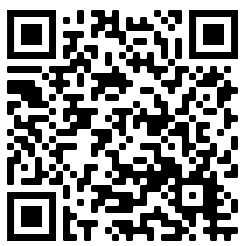 